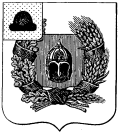 Администрация Александро-Невского городского поселенияАлександро-Невского муниципального района Рязанской областиПОСТАНОВЛЕНИЕ       От 18 февраля 2022 г.                       р.п. Александро-Невский	             № 26О внесении изменений в постановление № 20 от 27.01.2020 г. «Об утверждении  муниципальной программы "Формирование законопослушного поведения участников дорожного движения на территории   муниципального образования – Александро-Невское городское поселение Александро-Невского муниципального района Рязанской области на 2020- 2024 годы" (в ред. от 04.03.2020г.№34, от 16.12.2020г.№174, от 04.10.2021г. №146)                На основании части 4 статьи 6 Федерального закона № 196 от 10 декабря 1995 года "О безопасности дорожного движения", в целях реализации поручения Президента РФ от 11.04.2016 № Пр-637 ГС, руководствуясь Уставом муниципального образования – Александро-Невское городское поселение Александро-Невского муниципального района Рязанской области, администрация  Александро-Невского городского поселения Александро-Невского муниципального района Рязанской области  ПОСТАНОВЛЯЕТ:              Внести изменения в постановление № 20 от 27.01.2020 г. « Об утверждения  муниципальной программы "Формирование законопослушного поведения участников дорожного движения на территории муниципального образования – Александро-Невское городское поселение Александро-Невского муниципального района Рязанской области на 2020- 2024 годы" (в ред. от 04.03.2020г.№34, от 16.12.2020г.№174, от 04.10.2021г. №146):              1. В приложении Паспорт муниципальной программы раздел «Объемы и источники финансирования изложить в новой редакции:              Общий  объем финансирования 6 000,00 рублей:                           из них по годам:     2020 – 0,00 руб.        2021 – 0,00 руб.                 2022 – 2 000,00 руб.            2023 – 2 000,00 руб.           2024 - 2 000,00 руб.             Источник -  бюджет Александро-Невского городского поселения.             2. Опубликовать настоящее постановление в Информационном бюллетене  и разместить на официальном сайте администрации Александро-Невского городского поселения в сети «Интернет».                 3. Контроль за исполнением настоящего постановления  оставляю за собой.             4.  Настоящее  постановление вступает в силу   с момента его подписания.Глава администрации Александро-Невского городского поселения                                                       А.Н.НиколаеваПриложение №1к постановлению администрации от  18.02.2022г. № 26№Программные мероприятия, обеспечивающие выполнение задачиПрограммные мероприятия, обеспечивающие выполнение задачиГлавный распределительИсполнительИсточник финансированияОбъемы финансирования, тыс.руб.Объемы финансирования, тыс.руб.Объемы финансирования, тыс.руб.Объемы финансирования, тыс.руб.Объемы финансирования, тыс.руб.Объемы финансирования, тыс.руб.Ожидаемый результат№Программные мероприятия, обеспечивающие выполнение задачиПрограммные мероприятия, обеспечивающие выполнение задачиГлавный распределительИсполнительИсточник финансированиявсегов том числе по годамв том числе по годамв том числе по годамв том числе по годамв том числе по годамОжидаемый результат№Программные мероприятия, обеспечивающие выполнение задачиПрограммные мероприятия, обеспечивающие выполнение задачиГлавный распределительИсполнительИсточник финансированиявсего           20202021202220232024Ожидаемый результатЗадача 1. Формирование законопослушного поведения участников дорожного движения.Задача 1. Формирование законопослушного поведения участников дорожного движения.Задача 1. Формирование законопослушного поведения участников дорожного движения.Задача 1. Формирование законопослушного поведения участников дорожного движения.Задача 1. Формирование законопослушного поведения участников дорожного движения.Задача 1. Формирование законопослушного поведения участников дорожного движения.Задача 1. Формирование законопослушного поведения участников дорожного движения.Задача 1. Формирование законопослушного поведения участников дорожного движения.Задача 1. Формирование законопослушного поведения участников дорожного движения.Задача 1. Формирование законопослушного поведения участников дорожного движения.Задача 1. Формирование законопослушного поведения участников дорожного движения.1.- Информационно-пропагандистские мероприятия по повышению безопасности участников дорожного движения- Информационно-пропагандистские мероприятия по повышению безопасности участников дорожного движенияМО – Александро-Невское поселениеМО – Александро-Невское поселениеМестный бюджет6,00,00,02,02,0    2,0- повышение уровня безопасности участников дорожного движенияИтогоИтого6,000,000,02,02,02,0